Paukščiukų apsilankymo lesyklėlėse 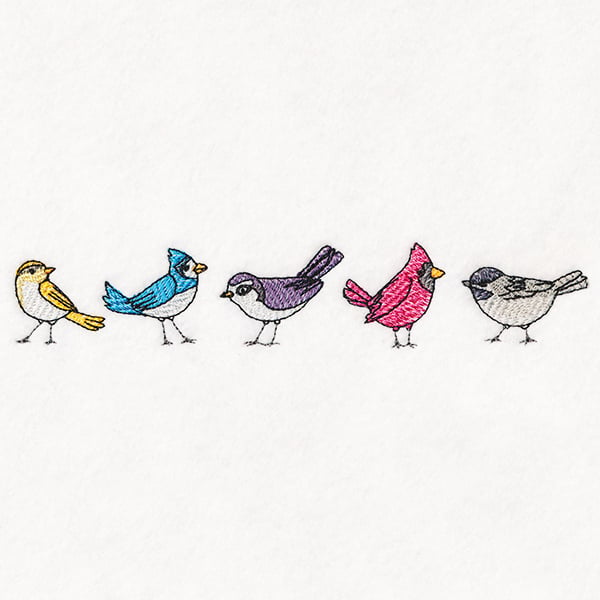 stulpelinė diagrama14131211109876543210Spalva